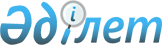 О создании рабочей группы по выработке предложений к проекту Закона Республики Казахстан в рамках реализации Указа Президента Республики Казахстан от 26 ноября 2022 года № 3 "О мерах по возврату государству незаконно выведенных активов"Распоряжение Премьер-Министра Республики Казахстан от 20 декабря 2022 года № 199-р.
      В целях выработки предложений к проекту Закона Республики Казахстан в рамках реализации Указа Президента Республики Казахстан от 26 ноября 2022 года № 3 "О мерах по возврату государству незаконно выведенных активов" (далее – проект Закона):
      1. Создать рабочую группу по выработке предложений к проекту Закона (далее – рабочая группа) в составе согласно приложению к настоящему распоряжению;
      2. Образовать при рабочей группе подгруппы по следующим направлениям:
      1) Генеральной прокуратуре Республики Казахстан (по согласованию) совместно с заинтересованными государственными органами и организациями (по согласованию) по регламентации механизмов раскрытия, подтверждения происхождения и возврата незаконно выведенных активов;
      2) Национальному Банку Республики Казахстан (по согласованию) и Агентству Республики Казахстан по регулированию и развитию финансового рынка (по согласованию) совместно с заинтересованными государственными органами и организациями (по согласованию) по обеспечению прозрачности процедур возврата незаконно выведенных активов;
      3) Министерству финансов Республики Казахстан совместно с заинтересованными государственными органами и организациями (по согласованию) по:
      стимулированию добровольной передачи государству незаконно выведенных активов;
      образованию специального государственного фонда, аккумулирующего поступающие незаконно выведенные активы и управляющего ими, для финансирования социальных и экономических проектов, направленных на повышение благосостояния народа Казахстана;
      4) Министерству юстиции Республики Казахстан совместно с заинтересованными государственными органами и организациями (по согласованию) по определению субъектов правоотношений, регулируемых законом;
      5) Министерству национальной экономики Республики Казахстан совместно с заинтересованными государственными органами и организациями (по согласованию) по принятию системных мер, направленных на устранение причин и условий, способствовавших незаконному выводу активов.
      3. Рабочим подгруппам в срок до 31 декабря 2022 года выработать предложения по соответствующим направлениям и внести на рассмотрение рабочей группы.
      4. Министерству юстиции Республики Казахстан совместно с заинтересованными государственными органами и организациями (по согласованию) в срок до 31 января 2023 года в установленном законодательством порядке внести в Аппарат Правительства Республики Казахстан проект Закона.
      Сноска. Пункт 4 - в редакции постановления Правительства РК от 17.03.2023 № 236 (вводится в действие по истечении десяти календарных дней после дня его первого официального опубликования).


      5. Контроль за исполнением настоящего распоряжения возложить на Заместителя Премьер-Министра – Министра финансов Республики Казахстан.  Состав
рабочей группы по выработке предложений к проекту Закона Республики Казахстан в рамках реализации Указа Президента Республики Казахстан от 26 ноября 2022 года № 3 "О мерах по возврату государству незаконно выведенных активов"
      Заместитель Премьер-Министра – Министр финансов Республики Казахстан, председатель
      Министр юстиции Республики Казахстан, заместитель председателя
      заместитель Генерального Прокурора Республики Казахстан (по согласованию)
      заместитель Председателя Комитета национальной безопасности Республики Казахстан (по согласованию)
      первый заместитель Председателя Агентства Республики Казахстан по финансовому мониторингу (по согласованию)
      заместитель Председателя Агентства Республики Казахстан по регулированию и развитию финансового рынка (по согласованию)
      заместитель Председателя Агентства Республики Казахстан по противодействию коррупции (по согласованию)
      заместитель Председателя Национального Банка Республики Казахстан (по согласованию)
      заместитель Министра иностранных дел Республики Казахстан
      заместитель Министра внутренних дел Республики Казахстан
      вице-министр финансов Республики Казахстан
      вице-министр национальной экономики Республики Казахстан
      вице-министр юстиции Республики Казахстан
      управляющий директор акционерного общества "Фонд национального благосостояния "Самрук-Қазына" (по согласованию)
					© 2012. РГП на ПХВ «Институт законодательства и правовой информации Республики Казахстан» Министерства юстиции Республики Казахстан
				
      Премьер-Министр 

А. Смаилов
Приложение
к распоряжению Премьер-
Министра
Республики Казахстан
от 20 декабря 2022 года № 199-р